Задания для школьной олимпиады по географии для 11 классаТеоретическая часть.1-вопрос. Дайте определение понятиям: резерват, марикультура, припай, саммит, бифуркация. 10 б.2-вопрос. Цель формирования организации ШОС. Опишите структуру и деятельность организации. 5 б.Особенности ООН. Опишите цель и деятельность организации. 5 б.Тестовые задания.1. Выберите три показателя, которые помогают оценить уровень участия страны в мировом хозяйстве: A) индекс развития человеческого потенциалаB) экспортная квотаC) ВВП на душу населенияD) отношение доли страны в мировом экспорте к ее доле в мировом ВВПE) темпы прироста населения 2. Выберите три главных условия, которые предопределяют возможности развития животноводства.A) плодородие почвB) условия атмосферного увлажненияC) объемы капиталовложенийD) преобладающая система животноводстваE) наличие кормов и питьевой воды3. Выберите положение, которые характеризируют особенности участия менее развитых стран в международном разделении труда А) узкая специализация на поставках сырья и топлива В) тесные торговые связи друг с другомС) диверсифицированный экспортD) импорт продовольствияЕ) экспорт продукции обрабатывающей промышленности4. Какая из приведенных ниже организаций включает в себя только европейские страны? A) ЕС	B) ОБСЕ 	C) ЕАСТ	D) ОЭСР	E) ОПЕК	F) АСЕАН5. Определите «лишнюю» страну и напишите признаки, объединяющие остальные страны1) Индонезия	2) Малайзия		3) Сингапур	  4) Мьянма	5) Таиланд	6) Филиппины7) Бруней		8) Вьетнам	9) Япония 	10) Камбоджа6. Выберите три страны – мировых лидера по числу туристских прибытийA) Россия		B) Франция		C) Испания		D) ЮАР	E) Таиланд	F) США7. Между точками А и Б расположенных на экваторе - 7°, какое расстояние в километрах их разделяетА) 444 км		В) 777 км	С) 333 км	D)111 км	Е) 8. В точке А находящейся на высоте 200м атмосферное давление равно – 740мм, чему равно давление в точке Б, если она находится на высоте 400м:                     А) 720мм.		В) 800 мм	С) 520 мм	D) 420 мм	Е) 9. Эра, в эпоху которой тектонические движения были незначительными, горные системы разрушались, и к концу которой Казахстан представлял собой выровненную поверхностьА) Архей		В) Протерозой	С) Палеозой		D) Мезозой	Е) Кайнозой10. Где находится мыс Каннаверал с космодромом НАСА?A) Восточное побережье полуострова ФлоридаB) Западное побережье полуострова ФлоридаC) Юг полуострова КалифорнияD) ролуостров Новая ШотландияE) Плато Озарк11. Выберите пары островов, которые расположены в одном океане:A) Зеландия – Новая Зеландия		B) Оркнейские – Южные Оркнейские
C) Гебридские – Новые Гебриды	D) Коморские острова – Командорские острова
E) Ирландия – Новая Ирландия12. Определите пары: ТНК, производящая нефтепродукты, – страна(ы), в которой(ых) находится ее штаб-квартира:1) «Эксон Мобил» (Exxon Mobil)	2) «ЭНИ» (ENI)	3) «Тоталь» (Total S.A.) 
4) «Петробраз» (Petrobras)	5) «Ройял Датч Шелл» (Royal Dutch Shell)A) Франция	    B) Великобритания, Нидерланды	C) Италия	D) Бразилия E) США13. Где находится географический центр Казахстана?A) Окрестности Астаны	B) Южная оконечность Мугоджар	C) Север ПриаральяD) Верховья р.Сарысу	E) Горы Улытау14. В состав  какого архипелага входит остров Маврикий?A) Маскаренские острова	B) Острова Зеленого мыса	C) Сейшельские островаD) Коморские острова	E) Острова Мадейра15. Какой ветер имеет «африканское происхождение»?A) Бора	B) Фен	C) Мистраль	D) Сирокко	E) Бриз30 бПрактическая часть.Задание 1. Все, кто читал роман Жюля Верна «Дети капитана Гранта», помнят, какие удивительные приключения довелось испытать его героям в поисках капитана Гранта.Они пересекли по параллели 37° ю.ш. всю Южную Америку, прошли по Атлантическому и Индийскому океанам, двигаясь по этой же параллели, они посетили Австралию и Новую Зеландию. Наконец на о. Табор в Тихом океане они встретились с отважным моряком.Героям книги пришлось совершить почти кругосветное путешествие. И все потому, что в документе, который они обнаружили в бутылке, выловленной в море, сохранилось только обозначение широты – 37°11' ю.ш.Представьте, как изменилось бы путешествие героев, если бы вместо 37° ю.ш. им пришлось пройти по 20° ю.ш. Какие природные объекты они бы пересекли? Перечислите возможные опасности, подстерегающие их в пути. Стало бы их путешествие легче или тяжелее описанного Жюлем Верном и почему?15 б.Задание 2. Вычислите географическое положение и координаты следующих городов: (10б)Задание 3. Установите соответствие между логотипами, показанными на рисунке, и названиями известных мировых нефтяных компаний. (5б.)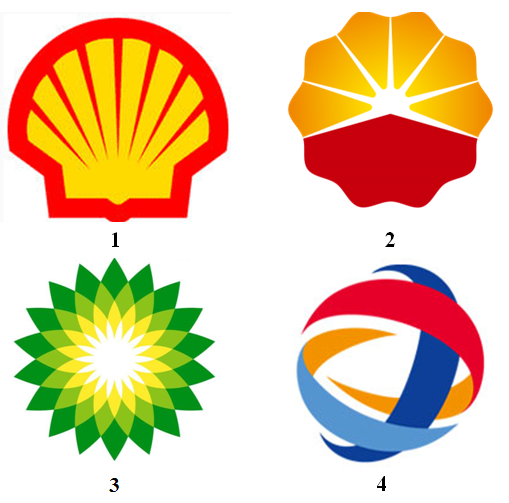 а) British Petroleum 	б) PetroChina 	в) Total 		г) Royal Dutch Shell А) 1а, 2в, 3г, 4б 		Б) 1б, 2а, 3в, 4гВ) 1г, 2б, 3а, 4в 		Г) 1в, 2г, 3б, 4аЗадание 4.  Найдите соответствие между страной и денежной единицей. (5б.)А) 1а, 2б, 3в, 4г 					Б) 1б, 2а, 3г, 4вВ) 1г, 2в, 3а, 4б 					Г) 1в, 2г, 3б,4аЗадание 5. Установите соответствие: страна – форма правления монархии. (5б.)А) 1а, 2б, 3г, 4д, 5е, 6в 				Б) 1г, 2а, 3е, 4б, 5д, 6вВ) 1б, 2в, 3д, 4г, 5а, 6е 				Г) 1в, 2е, 3б, 4д, 5а, 6гЗадание 6.  Соотнесите: достопримечательность – архитектурный стиль. (10б.)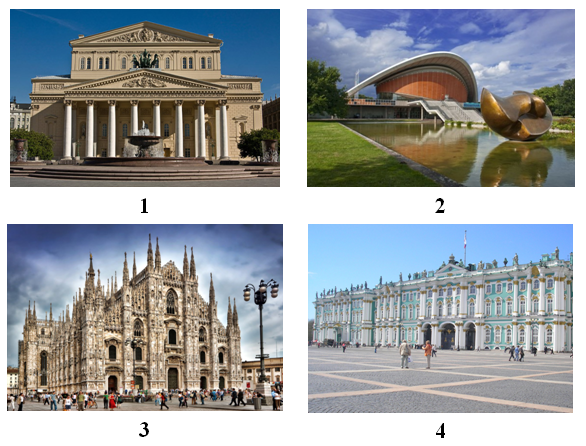 а) готика 		б) классицизм 		в) барокко 		г) модернизмА) 1а, 2б, 3в, 4г 			Б) 1в, 2а, 3г, 4б В) 1б, 2г, 3а, 4в 			Г) 1г, 2в, 3б, 4аИтого 100 баллов.№ГородГосударствоКоординаты1Виндхук2Кабул 3Любляна 4Бриджтаун 5Асунсьон 1) Вьетнама) лари2) Коста-Рикаб) ранд3) Грузияв) колон4) ЮАРг) донг1) Брунейа) империя2) Данияб) эмират3) Катарв) султанат4) Лихтенштейн г) великое герцогство5) Японияд) княжество6) Люксембурге) королевство 